HRVATSKI JEZIK                              MATEMATIKALIKOVNAKULTURA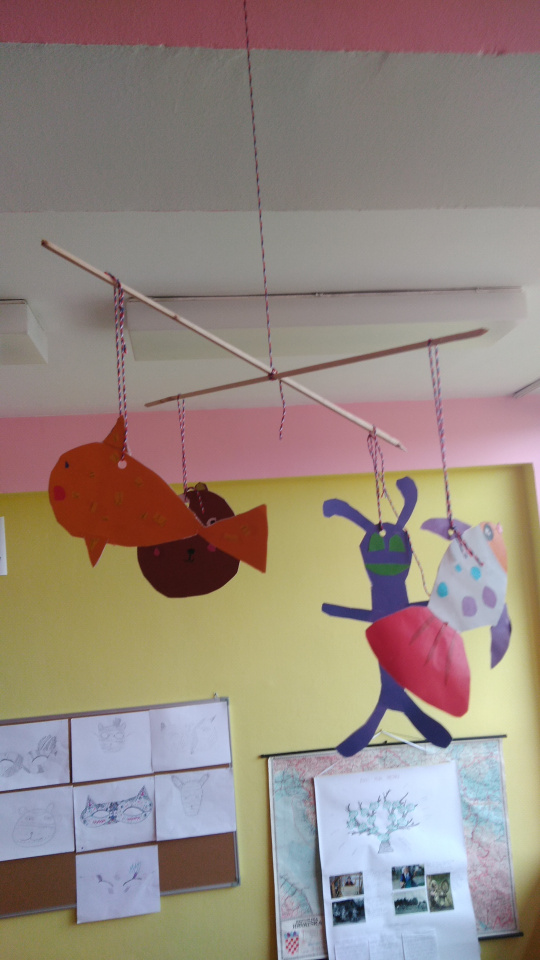 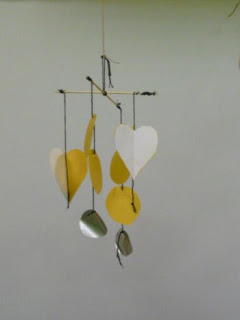 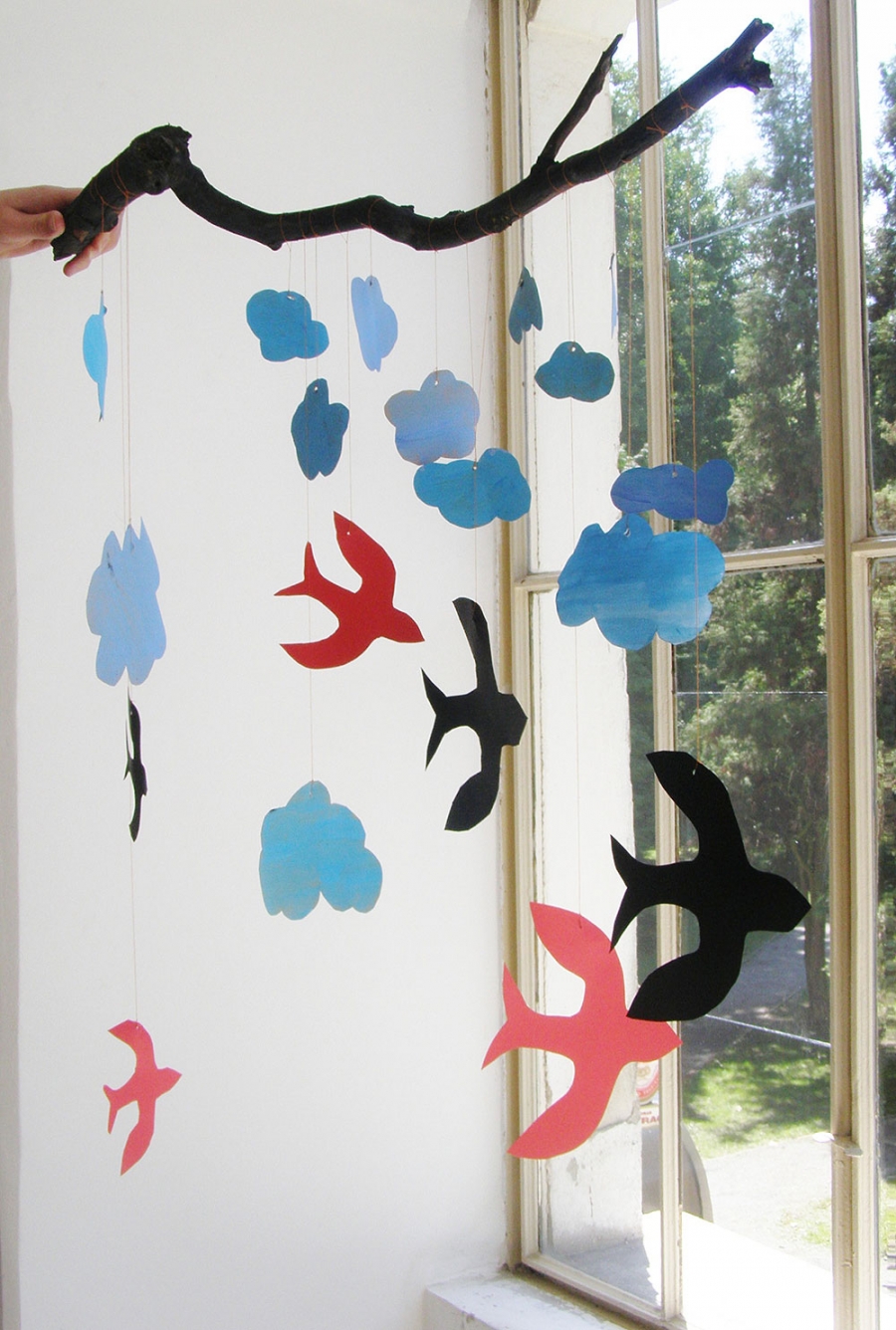 